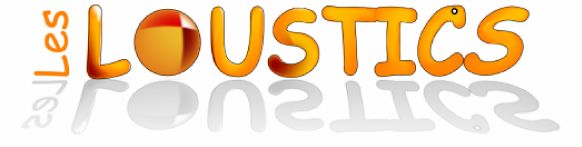 Je déclare …………………………………………………………………………………...............Responsable de(s) l’enfant(s)………………………………………………………………………………………………………………………………………………………………………………………Avoir pris connaissance du règlement intérieur 2020 de l’accueil de loisirs et je m’engage à m’y conformer.Document à retourner à l’accueil de loisirs Les LousticsJe déclare …………………………………………………………………………………...............Responsable de(s) l’enfant(s)………………………………………………………………………………………………………………………………………………………………………………………Avoir pris connaissance du règlement intérieur 2020 de l’accueil de loisirs et je m’engage à m’y conformer.Document à retourner à l’accueil de loisirs Les Loustics